Pre-Lab for Lab 2Lab OverviewBrief description of the purpose of this labPre-Lab SubmissionComplete this Pre-Lab and submit it as a PDF by 23:59 the night before your lab section for Lab XX.Complete the following sections of this document before submitting:Lab Prep 1: Declaring a ConstantLab Prep 2: Use math functions to compute the length of a cone  Lab Prep 3: Format floating point outputLearning GoalsList of learning goals:Declaring ConstantsUsing math functions to compute valuesFormatting outputGoal 1: Declaring ConstantsTips for declaring constants:use uppercase for constantsput constants near the top of the fileafter library includesbefore the main routinethe const keyword makes this a constant, so we can only set its value once.  Like PI, it will never change.To do this we will need to define a constant to hold the value PI:const double PI = 3.14;ExemplarsDeclaring a constantLab Prep 1: Declaring a ConstantComplete the given examples by filling in the box with your solution.  In each case, carefully read the description and complete the code so that it matches the description.  Refer to the exemplars provided above for hints about how to proceed.  Declare a constantYour answer:Goal 2: Using Math FunctionsIncluding the math library:Before we can use math functions, we need to include the math library.  Include statements are typically placed at the top of a C++ file, after the header comment.  To include the math library, add the following line to your file:#include <cmath>Computing exponents in C++.Exponents are computed in C++ using the function pow:the function pow takes 2 parameters: base (in this case the value in length)exponent (in this case, 3.0)These parameters are expected to be of type double.  when we pass in the int length, it gets converted to a double.  Is information lost?pow will return a double, as well.  What happens when we assign it to a variable that is of type int?More information is available here: http://www.cplusplus.com/reference/cmath/pow/ExemplarsUsing the pow functionComputing the square root of a number in C++:The square root of a number can be computed in C++ using the function sqrt:the function sqrt takes 1 parameter: the value we want the square root ofThis parameter is expected to be of type double.  sqrt will return a double.  More information is available here: http://www.cplusplus.com/reference/cmath/sqrt/Using the sqrt functionStudent Practice 2Complete the given examples by filling in the boxes with your solution.  In each case, carefully read the description and complete the code so that it matches the description.  Refer to the exemplars provided above for hints about how to proceed.  Lab Prep 2: Use math functions to compute the length (l) of a cone  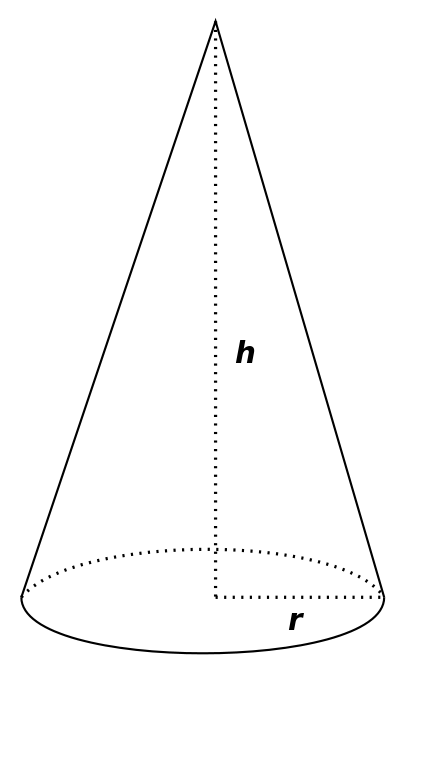 Your answer:Goal 3: Formatting output using printfWe can get printf to format the output of our numbers so that it looks better.  This is especially useful for $$ output.  To tell printf how to format the floating point value that is passed in, we put a format symbol between the '%' and the 'f'.  Here .3 means "three digits to the right of the .".You can find more information on printf and formatting, here: http://www.cplusplus.com/reference/cstdio/printf/When we output the values for the sphere, we want to format the output so that there are exactly 3 values after the decimal.  ExemplarsFormatting a floating point numberStudent Practice 3Complete the given examples by filling in the boxes with your solution.  In each case, carefully read the description and complete the code so that it matches the description.  Refer to the exemplars provided above for hints about how to proceed.  Lab Prep 3: Format output  Your answer: